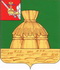 АДМИНИСТРАЦИЯ НИКОЛЬСКОГО МУНИЦИПАЛЬНОГО РАЙОНАПОСТАНОВЛЕНИЕ24.03.2023 года		                                                                                     № 203г. НикольскО внесении изменений в административный регламент предоставления муниципальной услуги по  постановке отдельных категорий граждан на учет в качестве лиц, имеющих право на предоставление земельных участков, находящихся  в муниципальной собственности либо государственная собственность на которые не разграничена, в собственность бесплатно, утверждённый постановлением администрации Никольского муниципального района от 23.05.2022 № 419 В целях приведения административного регламента в соответствие с действующим законодательством администрация Никольского муниципального района  постановляет:1. Внести в административный регламент предоставления муниципальной услуги по постановке отдельных категорий граждан на учет в качестве лиц, имеющих право на предоставление земельных участков, находящихся  в муниципальной собственности либо государственная собственность на которые не разграничена, в собственность бесплатно, утверждённый постановлением администрации Никольского муниципального района от 23.05.2022 №419, следующие изменения:1.1. в подпункте 2.6.1 пункта 2.6:1.1.1. подподпункт «б» изложить в следующей редакции:«б) копию паспорта гражданина Российской Федерации (страниц, содержащих сведения о личности владельца паспорта, о регистрации по месту жительства и снятии с регистрационного учета);»;1.1.2. подподпункт «в» изложить в следующей редакции:«в) при отсутствии в паспорте сведений о регистрации – иной документ, подтверждающий постоянное проживание гражданина на территории области (копию вступившего в законную силу решения суда общей юрисдикции об установлении соответствующего факта, имеющего юридическое значение, либо документ о регистрации по месту жительства);»;1.2. подподпункт «а» подпункта 2.6.2 пункта 2.6 признать утратившим силу;1.3. подподпункт 1 подпункта 2.6.3 пункта 2.6 признать утратившим силу;1.4. в подпункте 2.6.4 пункта 2.6:1.4.1. подподпункт «б» изложить в следующей редакции:«б) копию действующего сертификата специалиста, заверенную работодателем;»;1.4.2. подподпункт «г» признать утратившим силу;1.5. подпункт 2.7.1 пункта 2.7 изложить в следующей редакции:«2.7.1. Заявитель вправе представить в Уполномоченный орган следующие документы:а) документ, подтверждающий регистрацию по месту жительства.б) выписку из Единого государственного реестра недвижимости о правах граждан на имеющиеся или имевшиеся земельные участки.Заявители, указанные в подпункте 1.2.1 пункта 1.2 настоящего административного регламента, вправе представить следующие документы:а) копию удостоверения многодетной семьи;б) копию решения о принятии гражданина на учет в качестве нуждающегося в жилом помещении, предусмотренного законом области от 29 июня 2005 года №1307-ОЗ «О порядке ведения органами местного самоуправления учета граждан в качестве нуждающихся в жилых помещениях, предоставляемых по договорам социального найма, и об определении общей площади предоставляемого жилого помещения отдельным категориям граждан» (в случае обращения заявителей с заявлением о постановке на учет для индивидуального жилищного строительства, состоящих на учете в качестве нуждающихся в жилых помещениях);в) выписку из Единого государственного реестра недвижимости о наличии (отсутствии) в собственности жилых помещений у гражданина, членов его семьи и совместно проживающих с ним граждан за пять лет, предшествующих подаче заявления (в отношении заявителей, обратившихся с заявлением о постановке на учет для индивидуального жилищного строительства).Заявители, указанные в подпункте 1.2.2 пункта 1.2 настоящего административного регламента, вправе представить следующие документы:1) документ о пожаре, выданный органами государственного пожарного надзора, подтверждающий утрату (повреждение) жилого помещения, и справку органа местного самоуправления о факте утраты жилого помещения в результате пожара либо о признании его непригодным для проживания - в случае пожара;2) справку органа местного самоуправления о факте утраты жилого помещения либо о признании его непригодным для проживания в результате иной чрезвычайной ситуации;3) выписку из Единого государственного реестра недвижимости о правах граждан на имеющиеся жилые помещения.Заявители, указанные в подпункте 1.2.3 пункта 1.2 настоящего административного регламента, вправе представить копию трудового договора с государственным учреждением здравоохранения области, заверенную работодателем, заключенного на срок не менее пяти лет или на неопределенный срок и предусматривающего:а) работу медицинского работника в учреждении в качестве основного места работы;б) осуществление работы на условиях нормальной продолжительности рабочего времени, установленной трудовым законодательством для данной категории работников;в) осуществление медицинским работником работы в сельском (городском) поселении муниципального района, муниципальном округе области.»;1.6. подпункт 2.7.3 пункта 2.7 изложить в следующей редакции:«2.7.3. В случае если документы, указанные в подпункте 2.7.1 пункта 2.7 настоящего административного регламента, не были представлены гражданином по собственной инициативе, данные документы (их копии или содержащиеся в них сведения) запрашиваются в органах государственной власти, органах местного самоуправления и подведомственных государственным органам или органам местного самоуправления организациях, в распоряжении которых находятся данные документы (их копии или содержащиеся в них сведения).»;1.7. подпункт 2.7.4 пункта 2.7 изложить в следующей редакции:«2.7.4. В случае направления заявления о постановке на учет и прилагаемых к нему документов в форме электронного документа с использованием информационно-телекоммуникационной сети «Интернет» (за исключением использования Единого портала и (или) Регионального портала) заявитель в срок, не превышающий пяти рабочих дней с даты направления заявления, дополнительно представляет оригинал заявления, оригиналы или нотариально заверенные копии документов, указанных в подпунктах 2.6.1 – 2.6.4 пункта 2.6, подпункте 2.7.1 пункта 2.7.1 настоящего административного регламента.Оригиналы электронных документов должны быть подписаны лицом, обладающим в соответствии с действующим законодательством полномочиями на создание и подписание таких документов.Копия документов, предусмотренных пунктом 2.7.1 настоящего административного регламента, представленного заявителем в электронной форме, должны быть засвидетельствованы усиленной квалифицированной электронной подписью заявителя.».2. Настоящее постановление вступает в силу после официального опубликования в районной газете «Авангард», подлежит размещению на официальном сайте администрации Никольского муниципального района в информационно-телекоммуникационной сети «Интернет».Руководитель администрацииНикольского муниципального района                                                      А.Н. Баданина